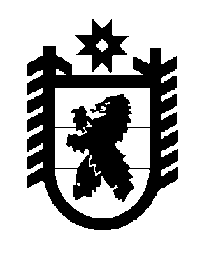 Российская Федерация Республика Карелия    ПРАВИТЕЛЬСТВО РЕСПУБЛИКИ КАРЕЛИЯПОСТАНОВЛЕНИЕот  30 марта 2019 года № 139-Пг. Петрозаводск Об осуществлении бюджетных инвестицийВ соответствии с постановлением Правительства Республики Карелия 
от 12 декабря 2014 года № 373-П «О Порядке принятия решения о подготовке и реализации бюджетных инвестиций в объекты государственной собственности Республики Карелия путем приобретения объектов недвижимого имущества» Правительство Республики Карелия п о с т а н о в л я е т:1. Осуществить в 2019 году бюджетные инвестиции за счет бюджетных ассигнований бюджета Республики Карелия в приобретение недвижимого имущества для использования в качестве пожарного депо – здания гаража 
(общая площадь 511,5 кв. м, адрес объекта: Республика Карелия, Лоухский район, пос. Лоухи, ул. Первомайская, б/н) и материального склада 
(общая площадь 272 кв. м, адрес объекта: Республика Карелия, Лоухский район, пос. Лоухи, ул. Первомайская) – по цене 3798 тысяч рублей путем осуществления закупки у единственного поставщика.2. Определить главным распорядителем средств бюджета Республики Карелия и государственным заказчиком осуществления бюджетных инвестиций, указанных в пункте 1 настоящего постановления, Государственный комитет Республики Карелия по обеспечению жизнедеятельности и безопасности населения.           Глава Республики Карелия 					                  А.О. Парфенчиков